Publicado en Sant Cugat del Vallès el 23/01/2024 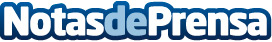 El Centre Dental Francesc Macià analiza el problema de la recesión gingival y los métodos para su prevenciónLa recesión gingival es un problema dental común, pero prevenible según el Centre Dental Francesc Macià, de Sant Cugat del VallèsDatos de contacto:Oriol Marquèsedeon931929647Nota de prensa publicada en: https://www.notasdeprensa.es/el-centre-dental-francesc-macia-analiza-el Categorias: Nacional Odontología Servicios médicos http://www.notasdeprensa.es